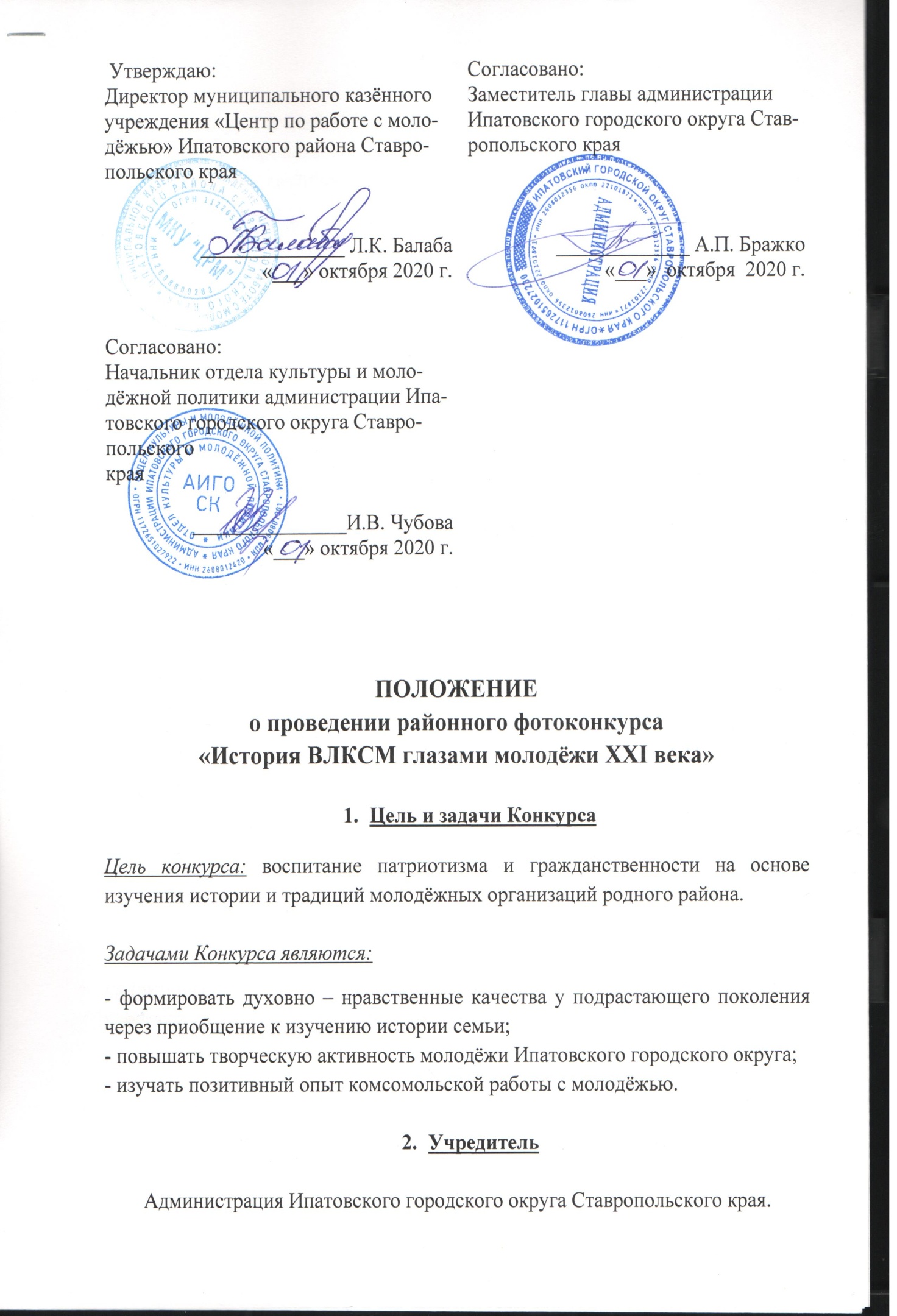 Организаторы- Отдел культуры и молодёжной политики администрации Ипатовского городского округа Ставропольского края;- Муниципальное казённое учреждение «Центр по работе с молодёжью» Ипатовского района Ставропольского края.Участники КонкурсаМолодые люди в возрасте от 14 до 35 лет, проживающие на территории Ипатовского городского округа Ставропольского края.Сроки и место проведенияоктября 2020 г. – 26 октября 2020 г. на территории Ипатовского городского округа.Порядок проведения Конкурса05.10.2020 г. – 26.10.2020 г. – сбор заявок и конкурсных работ;26.10.2020 г. –  28.10. 2020 г.- подведение итогов;29.10.2020 г. – награждение участников.Номинации конкурса1. «Как молоды мы были» По данной номинации принимаются фотоматериалы комсомольской юности (фотолетописи комсомольских строек, трудовых десантов на колхозных полях, туристических слётов, игры «Зарница», помощи ветеранам, вожатских будней в пионерских лагерях, сборов металлолома и макулатуры).2. «Не стареют душой комсомольцы»	По данной номинации принимаются фотоматериалы настоящего времени (активная жизненная позиция ветеранов комсомола (люди, рождённые с 1918 г. по 1979 г.) в настоящее время   (фото профессиональной деятельности и хобби).Условия проведения Конкурса- Форма проведения Конкурса – заочная.- На Конкурс принимаются заявка участника (Приложение 1 и 2) и фотоматериалы по номинациям, согласно п. 7 настоящего положения.- Допускается обработка фотоматериалов, направляемых на Конкурс с помощью компьютерных программ (графических редакторов), создание фотоколлажей, подчёркивающих авторский замысел.- Оргкомитет (Приложение 3) оставляет за собой право отклонять конкурсные работы участников, содержащие рекламную информацию, нецензурные и грубые выражения, призывы к нарушению действующего законодательства.- На Конкурс принимаются фотоснимки прошлых лет, из личных и семейных архивов, и современные, показывающие жизнь и дела ветеранов комсомола сегодня. - Сбор и обработка заявок и конкурсных фоторабот участников фотоконкурса производятся в соответствии с законодательством РФ, регламентирующим сбор и обработку персональных данных. Факт отправки образовательной организацией заявок и конкурсных работ участников на фотоконкурс означает, что образовательная организация гарантирует наличие требуемого законодательством согласие родителей (законных представителей) на обработку персональных данных авторов отправленных фоторабот, необходимых для проведения фотоконкурса, и несёт всю вытекающую из этого ответственность. - Организатор вправе использовать присланные на Конкурс материалы в СМИ, плакатах и иных информационно – рекламных материалах и выставках, посвящённых 100 – летию ВЛКСМ, газетах, журналах и методических целях.- В спорных случаях оргкомитет оставляет за собой право переопределить конкурсную работу в другую номинацию.- Конкурсная работа не рецензируется и не возвращается участнику.- Творческая работа оценивается по пятибалльной шкале.- Один участник может принять участие в обеих номинациях по одному разу.  Критерии оценки Конкурсных работПорядок оформления, приём работ и документовДля участия в Конкурсе необходимо до 26 октября 2020 г. 15-00 час. направить в адрес ОРГКОМИТЕТА на электронную почту konkurs-molodoj@yandex.ru  с пометкой «Фотоконкурс_Комсомол_Фамилия Имя участника» следующие документы:Заявка в электронном виде (в текстовом формате – не сканированная!) (см. ПРИЛОЖЕНИЕ 1)Скан заявки на обработку персональных данных (см. ПРИЛОЖЕНИЕ 2)Конкурсная работа (работы) в электронном виде (файл в формате jpg)К участию в Конкурсе не принимаются фотоработы, ранее опубликованные в интернете;Заявки и фотоработы, присланные позже 26 октября 2020 г. 15-00 час., не рассматриваются.ВНИМАНИЕ! Обязательная регистрация участников и подача электронной заявки на АИС «Молодёжь России» https://myrosmol.ru/event/51117 .  Работы незарегистрировавшихся участников рассматриваться не будут.Награждение- По итогам проведения конкурса жюри определяет из состава участников 1,2,3 места.- Победители, призёры и участники будут награждены грамотами и призовой продукцией.- Награждение состоится 29.10.2020 г.  по адресу: Муниципальное казённое учреждение «Центр по работе с молодёжью» Ипатовского района Ставропольского края (г. Ипатово, ул. Гагарина,67, 2 этаж, здание бывшего КОМБанка).Финансирование:Осуществляется за счет средств подпрограммы «Реализация молодежной политики в Ипатовском городском округе Ставропольского края» муниципальной программы «Молодёжь Ипатовского городского округа Ставропольского края».Приложение №1к Положению о районном фотоконкурсе  «История ВЛКСМ глазами молодёжи XXI века»ПРИМЕР	Дата подачи заявки «___»____________2020 г.(Убедительно прошу заявку набрать на компьютере, заполнить максимально точно, обязательно указывать номера телефонов для связи и участника и руководителя)Приложение 2к Положению о районном фотоконкурсе  «История ВЛКСМ глазами молодёжи XXI века»Заявка для участия в районном фотоконкурсе  «История ВЛКСМ глазами молодёжи XXI века» не принимается без заявления на обработку персональных данныхЗаявление на обработку персональных данных.Я,   _______________________________________________________________(фамилия, имя, отчество)даю МКУ «Центр по работе с молодёжью» Ипатовского района Ставропольского края, расположенному по адресу: 356630, Ставропольский край, Ипатовский городской округ, г. Ипатово ул. Гагарина, 67, разрешение на автоматизированную, а также без использования средств автоматизации обработку моих персональных данных, а именно – совершение действий, предусмотренных п. 3 ч. 1 ст. 3 Федерального закона от 27.07.2006 № 152-ФЗ «О персональных данных», содержащихся в настоящем заявлении, с целью участия в районном фотоконкурсе  «История ВЛКСМ глазами молодёжи XXI века» Фамилия ____________________________Имя ________________________________Отчество ____________________________ Дата рождения «____» ________________ ________ г.                                                                                     (число, месяц, год) Документ, удостоверяющий личность: Паспорт  __________ № _____________ Выдан _______________________________________________________________________________________________________________________Дата выдачи «____» _____________ ________ г. Адрес регистрации по месту жительства (прописка):    _____________________________________________________________________________     _____________________________________________________________________________6. Адрес фактического проживания _________________________________________________________________________________________________________________________________Об ответственности за достоверность представленных сведений предупрежден(а).______________________  (подпись заявителя)(ЗАПОЛНЯЕТСЯ СТРОГО ОТ РУКИ  И ПОДПИСЬ УЧАСТНИКА ОБЯЗАТЕЛЬНА, РАСПОЛОЖЕНИЕ СТРОК НЕ МЕНЯЕМ)Приложение 3к Положению о районном фотоконкурсе  «История ВЛКСМ глазами молодёжи XXI века»СОСТАВорганизационного Комитета с правами жюри районного фотоконкурса «История ВЛКСМ глазами молодёжи XXI века»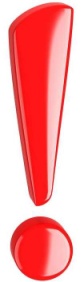 1) информативность; 2) содержание;3) эмоциональность;4) раскрытие темы;5) технические характеристики (экспозиция, чувствительность, кадрирование) ЗАЯВКАНА УЧАСТИЕ В РАЙОННОМ ФОТОКОНКУРСЕ «История ВЛКСМ глазами молодёжи XXI века»ЗАЯВКАНА УЧАСТИЕ В РАЙОННОМ ФОТОКОНКУРСЕ «История ВЛКСМ глазами молодёжи XXI века»1. Общая информация1. Общая информацияРегион, город, район, населенный пунктСтавропольский край Ипатовский городской округ пос. Красочный Полное наименование учебного заведения/места работы, номер  телефонаМуниципальное казённое общеобразовательное учреждение средняя общеобразовательная школа № 5 пос. Красочный, 8(86542) 6-47-842. Личные данные 2. Личные данные ФИО (полностью)Иванов Иван ИвановичДата рождения (число, месяц, год)10.05.2005 г.Полное количество лет20Паспортные данные/ (серия, номер, кем и когда выдан)0707 121455ГУ МВД России по Ставропольскому краю в Ипатовском районе 10.06.2005 г.Полный домашний адрес с указанием индексаСК, Ипатовский р-он, пос. Красочный, ул. Ленина, д. 43, кв. 3Телефоны (рабочий, сотовый, домашний), с указанием кода города, e-mail8-900-000-00-008(86542)0-00-00Ivan2005@mail.ru 3. Информация о творческой работе3. Информация о творческой работеНазвание  фотоработы«По страницам жизни Комсомольца»Ф.И.О. руководителя (полностью), должность, телефонФёдорова Мария Ивановна (педагог – организатор)8-990-999-99-99(Если нет руководителя – ставим прочерк)1.Балаба Людмила КонстантиновнаДиректор МКУ «Центр по работе  с  молодежью» Ипатовского района Ставропольского края 2.Бильдиева Олеся ИвановнаСпециалист МКУ «Центр по работе с молодежью» Ипатовского района Ставропольского края3.Волынская Марина ВладимировнаСпециалист МКУ «Центр по работе с молодежью» Ипатовского района Ставропольского края